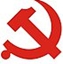 经济与管理学院党委工作简报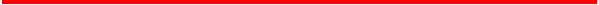 经济与管理学院党支部12月党委工作简报12月份，经济与管理学院各党支部开展了党建工作，根据校党支部要求，各党支部组织党支部成员认真学习了党的十八届五中全会精神，带领师生系统解读习近平总书记重要讲话和“十三五”规划建议，充分认识了十八届五中全会的重要性。此外，教职工党支部在线学习、学生党支部党统工作、年度总结等工作有序进行。各党支部的热情与信心为经济与管理学院党委工作注入了勃勃生机与活力，推进了党委工作建设的步伐与进步，为新的一年做好准备。现将12月工作汇报如下:教师党支部办公室党支部支部部分党员完成了条例、准则的有奖答题设计工作；支部召开党支部会议，集体学习条例、准则；支部部分党员完成了学院全体教师的考核工作；支部部分党员协助院领导完成了“十三五”规划的相关工作；支部部分党员完成了党风廉政建设和“三严三实”教育总结报告的撰写工作；支部部分党员完成组织全院教师长走、乒乓球掷准活动；支部部分党员完成期末监考的安排和提醒工作；支部部分党员完成全院安全大检查工作；支部部分党员参加了大学计划财务处到学院的座谈会，明确学院的相关财务制度符合相关规定；支部全体党员都完成了北京市党员在线学习任务。市场营销党支部2015年12月，营销党支部主要的工作如下：一，组织教研室老师积极参与英语四六级监考，学习考试作弊入刑的规定。二，组织教研室老师积极参加工会组织的长走、乒乓球掷准活动。三，组织老师们参与工会积极分子申报表填写工作。四，组织老师们学习北京高校党的建设的若干意见（征求意见稿）。五，督促老师们学习高校党员在线的课程。六，根据学校的通知向各位老师传达、安排元旦放假的各项事务。七，配合学校进行安全检查工作。信息管理党支部第一，党支部召开民主生活会，进行年度总结。第二，会同教研室组织毕业生毕业设计导师分配见面会，在会上公布了本科毕业指导论文导师的分配结果，并讲解了相关事项，会后安排各位导师与所带学生讨论毕业设计具体事宜。会计学教工党支部本月，会计学教工支部的主要工作包括：第一，与院长座谈，讨论会计学专业发展及教研室建设；第二，把学院各项通知、要求及时传递给教研室各位老师，在本年度的职称评定中，叶陈云老师在学院的评审中取得高级职称；第三，协助教研室完成各项工作；第四，要求全体党员自学《中国共产党廉洁自律准则》及《中国共产党纪律处分条例》；第五，全员完成本年度党员在线学习任务。学生党支部博经管1342班党支部第一，鼓励同学以自学为主，集中学习为辅。 第二，组织党员研究学习《中央关于制定国民经济和社会发展第十三个五年规划的建议》。通过一系列的政治理论学习，大家思想得到洗礼，获益良多。一是思想认识上达到了新高度。有利于把共产党精神不断推向深度和广度。二是联系实际、推动工作取得新成效。在深入学习的基础上，主动查找差距，确立与时俱进，开拓创新的良好精神状态。  博经管1444班党支部十二月份具体工作如下：第一，开展习主席会议讲话主题教育。本党支部组织各位党员对习主席最近的多项会议讲话精神进行了学习和讨论。第二，党员发展、教育与考察工作。支部对党员和预备党员进行先进性教育活动。第三、部署新年假期安全工作，增强党员安全意识。博经管1545班党支部本月工作主要有三个方面的内容：一，学习领会中央文件精神。通过采取集中学习与个人自学相结合、通读文件与专题讨论相结合等形式，使全体党员干部进一步领会和把握了党的路线、方针、政策的实质。二，建设学习型党支部。自学为主，集中学习为辅，领会精神，把握要领。三，积极参与班级管理，营造安全班级环境。党支部积极响应学院党委的各项管理要求，积极参与实验室，宿舍的安全检查和督导工作，宣讲安全用电用火常识，经常深入班级同学的实验室，宿舍，检查安全用电用火措施。确保同学们平平安安的学习和生活。2013级MBA党支部本月支部的工作主要是为即将毕业的同学们提供精神上的鼓励和支持，同时有条不紊地完成开题的相关程序。2014级MBA党支部第一，本党支部积极开展工作，加强后备力量储备，加强支部建设，发展李建波同学为预备党员。第二，加强学习，切实开展好基础党组织的各项工作。本支部开展了一系列丰富的党日活动；进一步加强日常党支部工作管理；严格按照程序做好本支部发展新党员、预备党员转正工作；配合华北电力大学MBA学生会完成换届选举工作；开展的理论学习和座谈会。第三，共同反思，总结党支部建设存在的问题并提出改进方法。第四，进行支部工作总结。2015级MBA党支部12月份，按照校党支部要求部署，我党支部组织党支部成员认真学习了党的十八届五中全会精神。我党支部全体党员同志重新温习了习总书记在十八届五中全会上的发言，再次认真学习了校党支部为广大党员同志下发的相关文件。通过党支部的努力，党员同志思想观念有了进一步转变，整体素质得到进一步提高，党组织战斗力进一步增强，现从以下两方面进行总结：一，全面落实学习计划，进一步加强政治理论学习。 二，重视党支部成员思想沟通，针对党支部成员思想中存在的具体问题，开展了切实有效的分析和共勉。研经管1312班党支部本月支部主要工作总结如下：一，暑期社会实践。今年暑假我支部组织成立社会实践小组，参与主题为“我国高校大学生创新创业现状调研及对策研究”的社会实践活动。在研工部组织的答辩中，以第一名的成绩获得优秀实践团队的荣誉称号，我支部有4名同学被评为优秀实践个人。二，支部工作重点项目。开展半年的支部重点工作项目“宣传书册传递大爱，文化旅游承载希望”于本月结题。本项目不仅发挥了支部成员的先进模范作用，有利于加强学生对历史文化的理解和认识，还加强了支部的凝聚力和和向心力，推动支部不断实现最美党支部的目标。研经管1313班党支部12月，最受大家关注的是北京的空气污染问题。本支部召开了一次关于北京雾霾的会议，帮助同学们正确认识雾霾天气的危害，以及应该采取的防范措施。研经管1314班党支部本月工作总结如下：第一，开展年度总结支部会议，总结过去一年中支部在党建方面所做的工作以及取得的各项成果，明确了明年的工作动向。同时，考虑到研三班级和支部的具体情况，积极引导大家安排好找工作和购票返乡的有关事宜，提醒同学们提高安全意识，做好本年度的收尾工作。第二，开展找工作经验交流大会，请找到工作的同学宣讲笔试和面试等环节的应聘技巧。研经管1315班党支部本月工作总结如下:一，民主评议工作。党员的民主评议分为自评和互评。民主评议不仅仅是为了评选出表现优秀的党员，更是让党员同志对自己进行总结反思，以发现问题解决问题，更好地建设党支部。二，党支部班级建设。我党支部成员积极参与班级组织的羽毛球比赛。研经管1316班党支部本月，本支部组织了党建实务交流会，重点学习十八届五中全会的会议精神，并对会议内容做出总结。通过本次党建实务交流会，我们坚信党的十八大以来，以习近平同志为总书记的党中央形成的一系列治国理政新理念新思想新战略，为新的历史条件下深化改革开放、加快推进社会主义现代化提供了科学理论指导和行动指南。研经管1420班党支部第一，进一步深入贯彻学习党的第十八届五中全会精神，并把会议精神融入到每一个党员自身的生活学习当中，增强奉献意识，严格要求自身行为，加强个人党性修养。第二，年度总结。指出过去一年里支部工作的优点和不足，并提出改善意见，构思规划新一年工作。支部每位党员进行自我批评，力争在新一年里能够发扬优势，弥补劣势，在学习生活中严厉要求自己，在同学中起模范带头作用。第三，联合本班班委筹备了圣诞新年联欢活动。研经管1421班党支部应党建与思政研究室的要求，为了顺利开展第四届心理关爱周主题活动，本支部在党员中选出一名心理安全员，负责为本支部的党员同志答疑解惑。在主题活动中，本支部对班级同学心理疑惑及心灵寄语进行收集并开展班级心理文化节征文活动，深入了解了全体同学的心理动态，更好地为党支部和群众服务。研经管1422班党支部本支部十二月份工作如下：第一，进一步学习会议精神。进一步深入贯彻学习党的第十八届五中全会精神、《中国共产党廉洁自律准则》和《中国共产党纪律处分条例》，确保支部成员可以按照新准则和新条例来要求自己。第二，落实党统工作。第三，选举任命心理委员，对同学们心理安全问题提供辅导和帮助，在心理关爱周大家纷纷献上心灵寄语和自己的宝贵意见，互相交流。第四，总结年度工作。发现优点，找出不足，并提出相应改善意见。研经管1423班党支部我支部十二月工作汇报如下：首先，落实党统工作，对我支部2015年党统数据进行汇总，并如实上报。其次，进一步学习会议精神。把会议精神融入到每一个党员自身的生活学习当中，增强奉献意识，严格要求自身行为，加强个人党性修养。最后，在心理关爱周开展心理安全教育活动。任命心理委员，对同学们的心理安全问题提供指导和帮助。研经管1424班党支部本月我支部主要完成了以下三项工作。第一，党统工作。本月对于党统数据情况进行统计，汇总各类党统人数，并将统计结果如实上报；第二，开展宣传心理安全教育活动，心理委员积极落实工作，收集大家的心灵寄语和意见；，第三，在支部内部进行工作总结，对于本学期本年的工作进行梳理。研经管1526班党支部一，为纪念12.9，在研工部的带领下，组织支部党员参观昌平烈士陵园。二，党支部召开预备党员张栩蓓同志转正大会。三，开展宿舍安全防护知识交流活动。 研经管1527班党支部一，定期举行民主生活会，积极开展批评与自我批评，加强党员的政治理论素质。二，支部党员协助班级开展班级平安夜活动，保证全员安全。三，组织党员对学习情况，积极分子的考察情况进行汇总交流。研经管1528班党支部一，王雨晴，李丹两位预备党员转正大会。二，参加优秀党支部答辩；三，组织元旦班级聚会。四，召开两次学术研讨会，全球能源互联网研讨会以及技术经济及管理发展方向研讨会。五，组织一次民主生活会，探讨研究生学术和创新创业相结合。研经管1529班党支部一，召开了研经管1529班党支部吴磊同志的转正大会，采用无记名投票方式进行了表决，一致通过吴磊按期转正。二，班级开展了以宿舍为单位，党员同志牵头的宿舍安全检查与安全知识学习活动，提高同学们的安全意识。研经管1530班党支部一，组织开展第六届党建调研课题所选课题的前期调研工作。二，组织开展班级党员心里安全工作，落实了班级心理安全征文活动并组织班级同学填写了心理调查问卷。三，开展班级党统工作。四，配合班团委，组织班级同学积极参加班级、学院、学校组织的各项文体活动。2012级学生党支部本支部积极响应党组织的号召，认真落实党组织的通知，促进支部建设。为切实保障党员的民主权利，确保新党员的质量，支部召开了预备党员接收和预备党员转正大会。同时，支部成员按时缴纳足额党费，并按时上交思想汇报。总体而言，经济与管理学院2012级学生党支部队伍一直在发展扩大，学生党员同志会以身作则，在学习、工作、生活中严格要求自己，进一步发挥党组织的战斗堡垒作用。2013级学生党支部经过一年的努力，2015年12月支部获得红色“1+1”特色活动北京市级二等奖，校级特色活动示范党支部评选总分第一名的荣誉。本年度，支部开展的活动主要有：一，认真学习党的下发的文件，贯彻落实党员责任制度；二，加强积极分子培训；三，协助校团委编写志愿典型手册，并选出优秀志愿者，展现党员风采，发挥党员先锋带头作用。2014级学生党支部12月工作内容主要有三方面，总结如下：一，参与第十三届“特色活动示范党支部”评审活动。二，组织参加第40期入党积极分子结业典礼。三，开展 “抗日战争主题学习”和“世界互联网大会——共建网络空间命运共同体”主题学习活动，永葆党员思想先进性。2015级学生党支部12月，2015级学生党支部一方面继续巩固11月党风廉政学习活动效果，另一方面狠抓支部学风建设，保持支部党员作为学生在学习方面的先进性。依托年级学业辅导工作，创新学业辅导方式，切实提高学业辅导效果，合理安排课程难度，由浅入深，此活动目前仍在继续，效果良好。